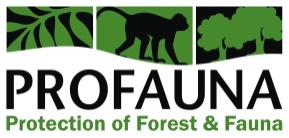 SUSUNAN ACARA “BALI WILDLIFE CAMP 2024”Desa Pedawa, 6 – 7 Januari 2024Sabtu, 6 Januari 202407.00 – 08.00 Pendaftaran ulang peserta di Desa Pedawa, oleh Canakya08.00 – 08.30 Pembukaan oleh Ketua Yayasan PROFAUNA Indonesia08.30 – 09.00 Outdoor games (team work building), oleh Made Astuti dan Canakya09.00 – 11.00 Materi konservasi dan hukum perlindungan satwa liar, oleh Rosek Nursahid11.00 – 12.30 Konservasi penyu, oleh YPI12.30 – 13.30 Istirahat dan makan siang13.30 – 14.30 Materi bird watching, oleh Made Astuti14.30 – 16.30 Materi dendrology dan praktek herbarium, oleh Anas16.30 – 18.00 Istirahat18.00 – 19.00 Makan malam19.00 – 21.00 Diskusi bersama Kayoman Pedawa, oleh Nada PriniaMinggu, 7 Januari 202407.00 – 08.00 Makan pagi08.00 – 09.00 Praktek bird watching, dipandu semua staf09.00 – 10.00 Materi sensus satwa liar, oleh Azhar Fahcudin10.00 – 12.00 Praktek sensus satwa liar, dipandu semua staf12.00 – 13.00 Diskusi hasil praktek sensus satwa liar, oleh Azhar Fachrudin13.00 – 14.00 Makan siang14.00 – 14.30 Penutupan, oleh Nada Prinia